               KАРАР                                                                 РЕШЕНИЕОб утверждении прогноза социально-экономического развития сельского поселения Качегановский сельсовет муниципального района Миякинский район Республики Башкортостан на  2015 год и плановый 2016 и 2017 годы.    На основании Федерального закона «Об общих принципах организации местного самоуправления в Российской Федерации», Устава сельского поселения Качегановский сельсовет муниципального района Миякинский район  Республики Башкортостан Совет сельского поселения решил:Утвердить прогноз социально-экономического развития сельского поселения Качегановский сельсовет муниципального района Миякинский район Республики Башкортостан на 2015 год и плановый  2016 и 2017 годы.Контроль за выполнением данного решения оставляю за собой.Глава сельского поселения                                                       Г.Р. КадыроваС.Качеганово20 декабря 2014 года№ 247Приложение К решению Советасельского поселенияКачегановский сельсоветОт 20 декабря 2014 года № 247Прогнозсоциально-экономического развития сельского поселения Качегановский сельсовет муниципального района Миякинский район Республики Башкортостан на 2015 год и плановый 2016 и 2017 годыПрогноз социально-экономического развития Сельского поселения Качегановский сельсовет составлен в соответствии с Бюджетным кодексом Российской Федерации, п.6 ст. 17 Закона РФ от 06.10.2003 № 131-ФЗ «Об общих принципах организации органов местного самоуправления в Российской Федерации», Уставом сельского поселения Качегановский сельсовет с учетом задач, поставленных Президентом России в Бюджетном послании Федеральному Собранию Российской Федерации о бюджетной политике в 2014-2016 годах, посланием Президента Республики Башкортостан Государственному Собранию - Курултай и требованиями налоговой политики. 
Прогноз социально-экономического развития сельского поселения Качегановский сельсовет на период 2015 год и плановый 2016 и 2017 годы является основным инструментом для обоснования целей и приоритетов развития поселения, социальной и жилищно-коммунальной инфраструктуры, реализация которых позволит обеспечить устойчивый рост экономики поселения, повышение социального благополучия его жителей.Характеристика и прогноз социально-экономического развития.Сельское поселение Качегановский сельсовет – включает в себя семь населенных пунктов. Это  села -  Качеганово, Новые Ишлы, Таукай-Гайны, деревни – Акъяр, Новониколаевка, Петропавловка, Уманка. Ведущее место в структуре экономики занимает сельское хозяйство, объем производства, продукции которого составляет 91% от общего объема производимой продукции. Немаловажное влияние на экономику поселения оказывают предприятия торговли. Общая протяженность дорог в границах населенных пунктов общего пользования составляет 43 км. Численность сельского поселения Качегановский сельсовет на 01.01.2014г. составила 1398 человек, из них в с. Качеганово – 600 человек; с. Новые Ишлы – 470 человек; с. Таукай-Гайны - 182 человек; дер. Акъяр - 38 человек, д.Новониколаевка – 18, д.Петропавловка - 68, д.Уманка – 22 человека. Демографическая ситуация в поселении продолжает оставаться сложной. Естественная убыль населения е составляет15человек. 
В 2006г. принят ряд правительственных и региональных программ, направленных на стимулирование рождаемости и реализацию приоритетных национальных программ в сфере здравоохранения, жилищного строительства, программ «Жилище» на 2010-2015 гг. и других направлениях по улучшению качества жизни населения, что в свою очередь может привести к сокращению естественной убыли населения. В связи с тем, что выбытие детей из возрастной группы до 18 лет, в основном за счет миграции, превышает количество родившихся, численность детей до 18 лет уменьшается. Основной причиной миграции детей в возрасте до 18 лет является отсутствие возможности получения очного высшего образования, среднего специального и начального профессионального образований, а также, слабая развитость сети услуг культуры, спорта, туризма. Налоговые поступления в бюджет.Налоговая политика является не только составной частью, но и одним из наиболее эффективных инструментов осуществления социально-экономической политики, проводимой органами местного самоуправления. 
Доходы бюджета сельского поселения Качегановский сельсовет формируются в соответствии с бюджетным законодательством, законодательством о налогах и сборах и законодательством об иных обязательных платежах Российской Федерации и Республики Башкортостан. В бюджет поселения зачисляются налоговые доходы от следующих местных налогов, устанавливаемых представительным органом поселения в соответствии с законодательством Российской Федерации о налогах и сборах и Республики Башкортостан: земельного налога – по нормативу 100 процентов; 
налога на имущество физических лиц – по нормативу 100 процентов. 
Кроме того, в доходы поселения зачисляются налоговые доходы от следующих федеральных налогов и сборов, предусмотренных специальными налоговыми режимами: налога на доходы физических лиц – по нормативу 10 процентов; 
единого сельскохозяйственного налога – по нормативу 30 процентов; госпошлина за совершение нотариальных действий должностными лицами органов местного самоуправления, уполномоченными в соответствии с законодательными актами Российской Федерации. Прогноз поступления налоговых доходов в бюджет сельского поселения Качегановский сельсовет на 2014-2016 годыПрогноз по доходам бюджета поселения на 2015-2017 годы рассчитан с учетом прогноза социально-экономического развития сельского поселения Качегановский сельсовет, основных направлений налоговой и бюджетной политики на 2014г., изменений налогового и бюджетного законодательства.  Наибольшая доля поступлений в общей сумме налоговых доходов поселения приходится на налог на доходы физических лиц и земельный налог. По мере повышения заработной платы на предприятиях, а также в бюджетной сфере наполняемость бюджета доходами в виде налога на доходы физических лиц будет расти. Улучшение комфортности среды обитания.1. Капитальный ремонт водопроводных сетей в с.с. Качеганово, Новые Ишлы. 2.Провести капитальный ремонт  автодорог внутри населенных пунктов сельского поселения по смете. 3.Освещение улиц  в с. Качеганово, с. Новые Ишлы. 4. Благоустройство территории мест временного размещения ТБО.Укрепление и сохранение здоровья населения, формирование здорового образа  жизни.Формированию общественного настроя на здоровый образ жизни,укреплению здоровья населения способствует проведение массовыхмероприятий, пропагандирующих здоровый образ жизни, повышение качества услуг здравоохранения, расширение возможностей населения по занятиям спортом.Пропаганда здорового образа жизни населения, создание оптимальных условий для развития массовой физической культуры и спорта.Развитие сельского хозяйства.Развитие сети сельской потребительской, в том числе кредитной, кооперации.Развитие ЛПХ и КФХ.ОБЪЕКТЫ СОЦИАЛЬНОЙ ИНФРАСТРУКТУРЫ Для развития учреждений культуры потребуются большие денежные вложения для капитального и текущего ремонта зданий и сооружений, укрепления материально-технической базы, что приведет к повышению уровня обслуживания и предоставления услуг жителям поселения. Необходима разработка комплексной целевой программы с целью создания системы действий и мер, призванных к преумножению и развитию культуры, развитию сферы самодеятельного, профессионального творчества. Целью программы должно стать повышение эстетического, нравственно-патриотического воспитания населения. В целях создания условий для качественного отдыха селян, повышения культурного досуга в 2015-2017 г.г. должна быть реализована Программа развитие информационных технологий муниципальных библиотек. Приоритетное направление в библиотечной сфере - расширение возможностей библиотек в удовлетворении разнообразных потребностей жителей поселения в информации, знаниях, досуге, приобщении к культурным ценностям. Одной из главных задач становится модернизация библиотек, превращение их в современные культурно-досуговые центры. Для этого необходимо: стабильное обновление библиотечных фондов; пополнение информационно-библиотечных ресурсов современной печатной информацией; предоставление дополнительной консультационной информации с использованием сети Интернет, СПС «Консультант Плюс» и других современных технологий; проведение капитальных и косметических ремонтов.В 2015-2017г.г. должны быть реализованы программы в области физической культуры и спорта, призванные обеспечить равные права и возможности жителей, независимо от их доходов и благосостояния, участвовать в массовом спортивном движении, развивать свои спортивные достижения; привлекать детей и молодежь в занятия физической культурой; формировать у населения устойчивые навыки здорового образа жизни. Занятость подростков в свободное время ведет к снижению криминогенной напряженности в поселении.Совершенствование системы местного самоуправления.Совершенствование системы взаимоотношений органов местногосамоуправления с населением.Информирование населения о ходе реформы и проблемах развитияместного самоуправления.Совершенствование системы "обратной связи" органов местногосамоуправления и населения.Планирование и организация системы информирования населения по реализации проблем, вопросов местного значения, критических замечаний и обращений граждан в органы местного самоуправления поселения.Для достижения цели концепции социально-экономического развития сельского поселения Качегановский сельсовет на 2014-2016 годы необходимо обеспечить сбалансированное развитие всех отраслей, создать современную рыночную инфраструктуру, отладить механизмы привлечения финансовых средств для реализации намеченных мероприятий.Реализация в полном объеме всех мероприятий позволит:- снизить численность населения с денежными доходами ниже прожиточного минимума;- повысить экологическую безопасность поселения, тем самым улучшитьздоровье населения;- понизить показатели преступности, повысить безопасность жизни людей;- увеличить количество субъектов малого предпринимательства;- создать новые рабочие места;- увеличить собственные доходы бюджета;- улучшить жилищные условия сельчан;- способствовать развитию сельского хозяйства. В результате реализации всех намеченных мероприятий ожидается новый качественный уровень жизни населения сельского поселения Качегановский сельсовет.Башkортостан РеспубликаhыМиeкe районы муниципаль районыныn Кoсoгeн ауыл советы ауыл билeмehе 		Советы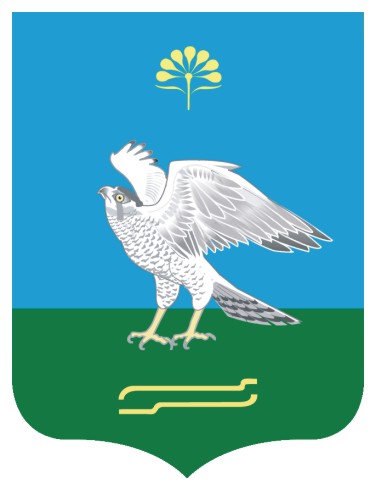 Совет сельского поселения Качегановский сельсовет муниципального района Миякинский район Республики БашкортостанБашkортостан РеспубликаhыМиeкe районы муниципаль районыныn Кoсoгeн ауыл советы ауыл билeмehе 		СоветыСовет сельского поселения Качегановский сельсовет муниципального района Миякинский район Республики Башкортостан
Наименование групп, подгрупп, статей, подстатей, элементов, программ (подпрограмм), кодов экономической классификации доходовПлан 2014 годПланпоступлений на 2015годПрогноз поступлений на 2016годПрогноз поступлений на 2017годДОХОДЫ2025,41911,661912,661910,46НАЛОГИ НА ПРИБЫЛЬ, ДОХОДЫ110202123Налог на доходы физических лиц110202123ЕДИНЫЙ СЕЛЬСКОХОЗЯЙСТ НАЛОГ24567НАЛОГИ НА ИМУЩЕСТВО325125325199130125125125Земельный налог (исходя из фактических поступлений)200200200200ГОСПОШЛИНА8888ПоказателиЕдиница измеренияПо состоянию на 01.01.2014г.Учреждения культуры и искусства, 
в т.ч.:шт.6- Дома культурышт.2- Клубышт.1- Библиотекишт.3